ТЕМА : Формирование УУД младших школьников на различных этапах урока.Тема урока: Правописание глаголовКЛАСС: 4ТИП УРОКА: деловая играЦЕЛИ УРОКА: Научить решать орфографические задачи в окончаниях глаголовОтрабатывать умение распознавать тип орфограмм в правописании глаголовРазвивать умение применять полученные теоретические знания в стандартных и нестандартных ситуациях;Создавать условия для развития творческого потенциала детей, их логического мышления, внимания, памяти через организацию дифференцированной и групповой работы;Развивать речь детей, формировать эмоциональное отношение к изучению родного языка через игровой сюжетРазвивать прогностическую самооценку детей, итоговый взаимо – и самоконтрольПровести пропедевтическую работу по профориентации через знакомство с профессией редакторов и корректоровВоспитывать чувство взаимопомощи, сочувствия  к чужим ошибкам, ответственности за порученное дело;ПЛАН УРОКАХод урокаВ перемену дети рассаживаются по группам по 5-6 человек. –Ребята, сегодня у нас будет необычный урок. Мы превратимся в маленькую типографию для подготовки выпуска детского журнала.(1 слайд Словарь урока: типография, редактор, корректор, корреспондент, журналист, интервью)Ученики записывают слова в тетрадь, объясняют лексическое значение слов, используя толковые словари –Давайте отгадаем, как будет называться наш журнал.(2 слайд Сто сорок да сто сорок будет двести сорок. Объясните, почему?) Да, смысл фразы уточняет ударение.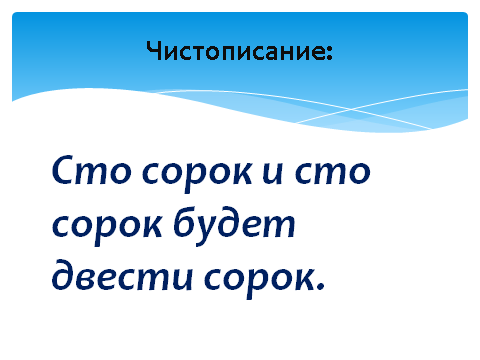  – Для работы нашей мини типографии необходимо выбрать главного редактора. Для этого каждый из вас должен выполнить тест:Справа от утверждений поставь + или –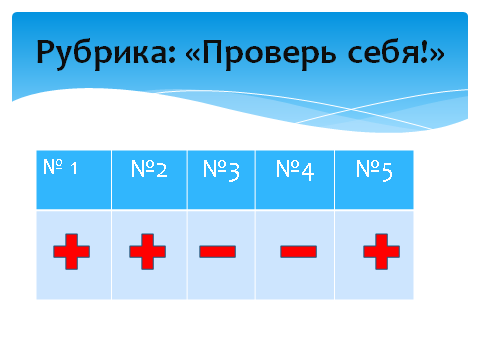 По итогам тестирования выбирается главный редактор или редакторы для каждой группы.- Для дальнейшей работы нам необходимо вспомнить изученные на последних уроках орфограммы В учебнике с129 упр1Составление кластера.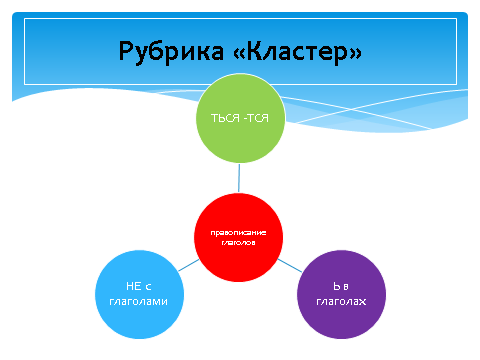 -Какие группы орфограмм выделили?НЕ с глаголами ( не кричать, недоумевать, ненавидеть, не готовился, не утихает)ТСЯ – ТЬСЯ ( кусается, волноваться, кусаться, волнуется)Ь после шипящих в глаголах (лечь, беречь, узнаешь, появишься, обжечься, обжечься)- Вы уже знаете орфограмму «Буквы О-Ё после шипящих  в окончаниях имен существительных и имен прилагательных» Прочитайте внимательно глаголы на слайде и сделайте вывод, какой буквой обозначается под ударением звук О после шипящих.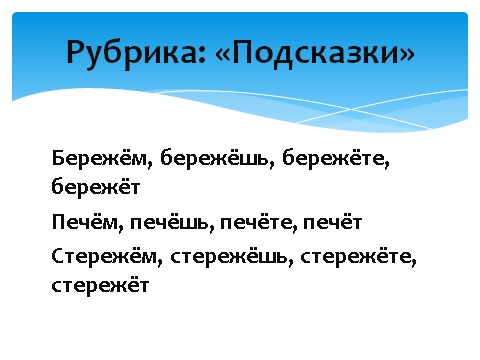 Вывод: 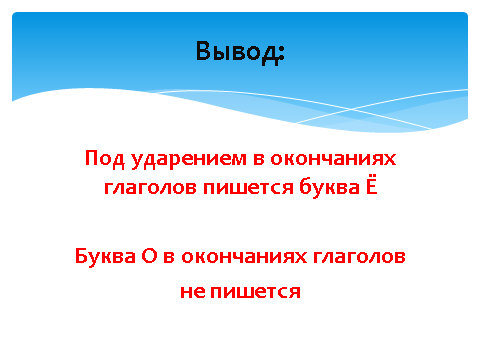 6 Физминутка         7. - Перед вами лежат конверты с заданиями. Каждый работник типографии должен быть грамотным человеком: не только сам не делает ошибки, но и исправляет чужие.- для корректоров приложение 1 для корректоров.docxСпиши, исправляя ошибки, объясни написание слов.- для корреспондентов приложение 2 для корреспондентов.docxСоставь записать интервью у зайцев.- для редакторовДополнить пословицы. Вспомнить аналогичные.- для журналистов приложение 3 для редакторов и журналистов.docxСоставить и записать предложения- Самостоятельная работа в группах Дети обсуждают и выбирают оптимальный вариант. Зачитывает редактор  из группыВзаимопроверка тетрадей. Учитель проверяет несколько работ по выбору.9. - Итог и рефлексия урока:-Какие затруднения были в самостоятельной работе?-Как с ними справлялись?-Все ли было понятно, оцени смайликом: нарисуй на полях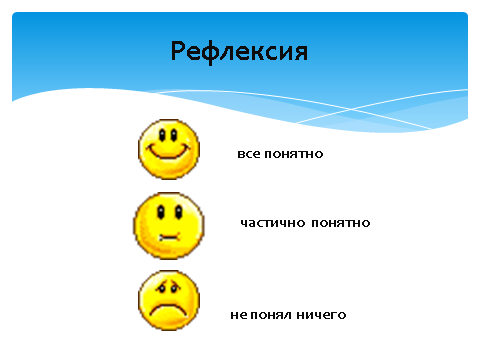 ЭТАП УРОКАФОРМИРУЕМЫЕ УУДорганизационный моменткоммуникативные( участие в диалоге) сообщение темы, постановка целей урока, введение в игровой сюжет познавательные (ответы на вопросы)Минутка чистописаниярегулятивные (самоконтроль, сличение результата с заданным эталоном)Повторение теоретических сведений о правописании глаголовпредметные ( умение отбирать нужную информацию) коммуникативные (участие в диалоге)  Создание ситуации, приводящей к постановке учебной задачиПредметные (повторение алгоритма), познавательные (анализ и синтез)Работа в группах с дифференцированными заданиямиПредметные (умение отбирать нужную информацию), познавательные (развитие творческого мышления), коммуникативные ( умение работать в группе с учетом мнения других детей, умение слушать собеседника) регулятивные (самоконтроль)Подведение итогов, рефлексияРегулятивные (самооценка, планирование), коммуникативные: участие в беседе1.Глагол – это часть речи, которая обозначает действие предмета и отвечает на вопросы что делать? что сделать?2 ЧЬ, ТЬ, ТИ – суффиксы глагола.3 Не во всех глагольных формах после шипящих пишется ь4В словах помниш__, прочитаеш__, не скажеш___ не нужно писать Ь, так как это имена прилагательные5В словах заплач_, съеш_,  спряч_ нужно писать ь, так как это глаголы.